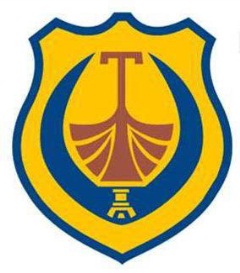 OPŠTINA  TIVAT SKUPŠTINA  OPŠTINETivat, 13.06.2017. godine Br. 0301-030-4/4Na osnovu člana 62 Poslovnika Skupštine opštine Tivat („Sl.list CG - opštinski propisi“ br.21/11),  sazivamXIII SJEDNICU  SKUPŠTINE  OPŠTINE  TIVATSjednica će se održati 20.06. 2017. godine. godine, sa početkom u 09,00 časova u Skupštinskoj sali opštine Tivat. Za sjednicu predlažem  sljedećiDNEVNI   REDusvajanje zapisnika sa  XII sjednice SO Tivat  - Završni račun budžeta opštine Tivat sa izvještajem revizora za 2016. GodinuIzvještaj o radu sa finansijskim izvještajem i izvještajem revizora DOO „Komunalno“ TivatPredlog odluke o raspodjeli ostavrene dobiti DOO „Komunalno“ TivatIzvještaj o radu sa finansijskim izvještajem i izvještajem revizora DOO „Vodovod i kanalizacija“ TivatPredlog odluke o raspodjeli ostvarene dobiti DOO „Vodovod i kanalizacija“ TivatIzvještaj o radu sa finansijskim izvještajem DOO „Vodacom“Izvještaj o radu sa finansijskim izvještajem RJ „Azil“Izvještaj o radu sa finansijskim izvještajem i izvještajem revizora JU „Centar za kulturu“ TivatIzvještaj o radu sa finansijskim izvještajem Turističke organizacije TivatIzvještaj o radu sa finansijskim izvještajem  Fakulteta za mediteranske poslovne studijeInformacija o ostvarenju  strateškog plana opštine TivatProgram podizanja spomen obilježjaGodišnji plan razvoja sportaAkcioni plan za borbu protiv korupcijePredlog Odluke o zabrani izvođenja građevinskih radova tokom ljetnje turističke sezonePredlog odluke o donošenju Urbanističkog projekta „Donja Lastva“Predlog dopune programa uređenja prostora opštine Tivat za 2017. godinuPredlog odluke o davanju saglasnosti na cjenovnik usluga DOO „Parking servis“ TivatPredlog odluke o davanju saglasnosti na cjenovnik usluga DOO „Autobuska stanica“ TivatPredlog odluke o o povjeravanju upravljanja javnim prostorom za parkiranje vozila Društvu sa ograničenom odgovornošću  „Parking servis“ Tivat Predlog odluke o ustupanju na upravljanje i korišćenje  objekta  autobuske stanice Društvu sa ograničenom odgovornošću „Autobuska stanica“ Tivat Predlog Odluke o razrješenju i i imenovanju člana Odbora za statut i propisePredlog Odluke o razrješenju i imenovanju člana Odbora za planiranje i uređenje prostoraPredlog Odluke o  razrješenju i imenovanju člana Odbora za finansijePredlog Odluke o imenovanju izvršnog direktora DOO „Vodovod i kanalizacija“ TivatPredlog Odluke o imenovanju izvršnog direktora  direktora DOO „Parking servis“ TivatPredlog Odluke o imenovanju tri člana Savjeta Radio TivtaPredlog odluke o davanju saglasnosti za produženje ugovora o zakupu poslovnih prostora Predlog Odluka o prodaji zemljišta radi kopmletiranja UP 106 u zahvatu Dup-a Gornji ĐuraševićiPredlog odluke o ustanovljavanju službenosti na dijelu kat.par.654 k.o Donja Lastva radi polaganja kablaOdbornička pitanja i odgovoriPredsjednik SkupštineIvan Novosel, s.r. NAPOMENA: Materijal za tačke dnevnog reda pod rednim brojem 11 i 26 će biti dostavljen sjutra u toku dana. Takođe, akcioni plan vam dostavljamo kao informaciju da se upoznate sa njegovom sadržinom ,a koji je pripremila radna grupa za njegovu izradu i praćenje ,dok ga je usvojila i donijela Predsjednica opštine.                                                                                                       